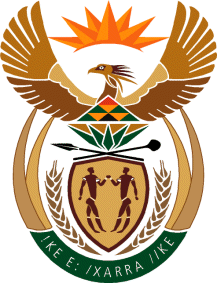 MINISTERHUMAN SETTLEMENTS, WATER AND SANITATIONREPUBLIC OF SOUTH AFRICANATIONAL ASSEMBLYQUESTION FOR WRITTEN REPLY QUESTION NO.: 2720DATE OF PUBLICATION: 13 NOVEMBER 2020Ms E L Powell (DA) to ask the Minister of Public Service and Administration:Whether he will furnish Ms E L Powell with the details of all (a) total cost to company salaries and (b) bonuses of executive employees, including the chief executive officers in all entities reporting to the national Departments of Water and Sanitation and Human Settlements for the past five financial years?									NW3489EREPLY:The information requested by the Honourable Member is provided in Annual Reports tabled yearly in Parliament by departments and public entities.